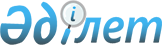 Об утверждении Правил принятия, оценки, хранения, возврата, реализации, обращения взыскания на предмет залога и обращения залога в доход государстваПостановление Правительства Республики Казахстан от 21 ноября 2014 года № 1219.
      Сноска. Заголовок в редакции постановления Правительства РК от 16.04.2020 № 212 (вводится в действие по истечении десяти календарных дней после дня его первого официального опубликования).
      Примечание РЦПИ!
      Вводится в действие с 1 января 2015 года.
      В соответствии со статьей 145 Уголовно-процессуального кодекса Республики Казахстан от 4 июля 2014 года Правительство Республики Казахстан ПОСТАНОВЛЯЕТ:
      1. Утвердить прилагаемые Правила принятия, оценки, хранения, возврата, реализации, обращения взыскания на предмет залога и обращения залога в доход государства.
      Сноска. Пункт 1 в редакции постановления Правительства РК от 16.04.2020 № 212 (вводится в действие по истечении десяти календарных дней после дня его первого официального опубликования).


      2. Настоящее постановление вводится в действие с 1 января 2015 года и подлежит официальному опубликованию. Правила принятия, оценки, хранения, возврата, реализации, обращения взыскания на предмет залога и обращения залога в доход государства
      Сноска. Заголовок в редакции постановления Правительства РК от 16.04.2020 № 212 (вводится в действие по истечении десяти календарных дней после дня его первого официального опубликования). Глава 1. Общие положения
      Сноска. Заголовок главы 1 - в редакции постановления Правительства РК от 14.04.2022 № 221 (вводится в действие по истечении десяти календарных дней после дня его первого официального опубликования).
      1. Настоящие Правила принятия, оценки, хранения, возврата, реализации, обращения взыскания на предмет залога и обращения залога в доход государства (далее – Правила) разработаны в соответствии со статьей 145 Уголовно-процессуального кодекса Республики Казахстан от 4 июля 2014 года (далее – УПК) и определяют порядок принятия, оценки, хранения, возврата, реализации, обращения взыскания на предмет залога и обращения залога в доход государства.
      Сноска. Пункт 1 в редакции постановления Правительства РК от 16.04.2020 № 212 (вводится в действие по истечении десяти календарных дней после дня его первого официального опубликования).


      2. В настоящих Правилах применяются следующие понятия:
      1) залог – мера пресечения, которая состоит во внесении самим подозреваемым, обвиняемым, подсудимым либо другим лицом на депозит суда денег, либо в орган, ведущий уголовный процесс, ценностей, движимого и недвижимого имущества, принимаемых в обеспечение выполнения подозреваемым, обвиняемым, подсудимым обязанностей по явке к лицу, осуществляющему досудебное расследование, прокурору или в суд по их вызову, а также в целях предупреждения совершения ими новых умышленных уголовных правонарушений;
      2) залогодатель - подозреваемый, обвиняемый, подсудимый либо другое дееспособное физическое или негосударственное юридическое лицо, внесшее залог для обеспечения выполнения подозреваемым, обвиняемым, подсудимым обязанностей по явке к лицу, осуществляющему досудебное расследование, прокурору или в суд по их вызову;
      3) депозит суда - счет временного размещения денег, открываемый в территориальном подразделении казначейства в обеспечение исполнения обязательств по явке;
      4) ценности - драгоценности, антиквариат и другие предметы, имеющие особую историческую, научную, художественную или культурную ценность.
      К драгоценностям относятся драгоценные металлы (золото, серебро, платина и металлы платиновой группы (палладий, иридий, родий, рутений и осмий) в любом состоянии и виде) и драгоценные камни (природные алмазы, изумруды, рубины, сапфиры и александриты, а также природный жемчуг в сыром (естественном) и обработанном виде). К драгоценным камням приравниваются уникальные янтарные образования.
      Сноска. Пункт 2 с изменениями, внесенными постановлениями Правительства РК от 16.04.2020 № 212 (вводится в действие по истечении десяти календарных дней после дня его первого официального опубликования); от 14.04.2022 № 221 (вводится в действие по истечении десяти календарных дней после дня его первого официального опубликования).


      3. В качестве залога могут быть приняты:
      1) из недвижимого имущества - земельные участки, здания, сооружения и иное имущество, прочно связанное с землей, то есть объекты, перемещение которых без несоразмерного ущерба их назначению невозможно;
      2) из движимого имущества – деньги, ценности, транспортные средства и ценные бумаги.
      Сноска. Пункт 3 с изменением, внесенным постановлением Правительства РК от 14.04.2022 № 221 (вводится в действие по истечении десяти календарных дней после дня его первого официального опубликования).

 Глава 2. Порядок принятия залога
      Сноска. Заголовок главы 2 - в редакции постановления Правительства РК от 14.04.2022 № 221 (вводится в действие по истечении десяти календарных дней после дня его первого официального опубликования).
      4. Орган, ведущий уголовный процесс (далее – орган), который избрал залог в качестве меры пресечения, проверяет залогодателя до вынесения постановления о возбуждении ходатайства перед судом о даче санкции на применение данной меры по учетам Комитета по правовой статистике и специальным учетам Генеральной прокуратуры Республики Казахстан на предмет отсутствия сведений о признании его судом недееспособным и ограниченно дееспособным.
      В случае, если залогодателем выступает юридическое лицо, орган проверяет его на предмет регистрации по учетам органов юстиции или Государственной корпорации "Правительство для граждан". 
      Сноска. Пункт 4 с изменениями, внесенными постановлениями Правительства РК от 13.04.2018 № 191 (вводится в действие по истечении десяти календарных дней после дня его первого официального опубликования); от 14.04.2022 № 221 (вводится в действие по истечении десяти календарных дней после дня его первого официального опубликования).


      5. Деньги в качестве залога вносятся на депозит суда по территориальности, о чем территориальным подразделением уполномоченного органа, осуществляющим организационное и материально-техническое обеспечение деятельности местных и других судов, выдается документ, подтверждающий внесение залога.
      5-1. В качестве залога с согласия залогодателя может быть предоставлено иное имущество, стоимость которого превышает максимальный размер залога по соответствующей категории преступления, согласно части 3 статьи 145 УПК.
      Сноска. Правила дополнены пунктом 5-1 в соответствии с постановлением Правительства РК от 16.04.2020 № 212 (вводится в действие по истечении десяти календарных дней после дня его первого официального опубликования).


      5-2. Доказывание ценности залога и отсутствие обременений возлагаются на залогодателя.
      Сноска. Правила дополнены пунктом 5-2 в соответствии с постановлением Правительства РК от 16.04.2020 № 212 (вводится в действие по истечении десяти календарных дней после дня его первого официального опубликования).


      6. При необходимости документы, определяющие стоимость залогового имущества, могут выдаваться уполномоченными органами либо в порядке, установленном законодательством об оценочной деятельности Республики Казахстан.
      Стоимость ценных бумаг определяется в соответствии с законодательством о рынке ценных бумаг на момент внесения залога.
      Сноска. Пункт 6 - в редакции постановления Правительства РК от 14.04.2022 № 221 (вводится в действие по истечении десяти календарных дней после дня его первого официального опубликования).


      7. Имущество в качестве залога оформляется только в случае, если не наложен запрет на совершение сделок с ним и лицо, предложившее его, представляет доказательства (документы), подтверждающие право собственности на данное имущество.
      Находящееся в совместной собственности имущество принимается в качестве залога при наличии нотариального письменного согласия совладельца (совладельцев).
      8. При передаче в залог ценных бумаг залогодатель также представляет содержащиеся в Национальном реестре бизнес-идентификационных номеров сведения из налоговых органов о том, что эмитент ценных бумаг не находится в процессе ликвидации и не прекратил свою деятельность.
      Сноска. Пункт 8 - в редакции постановления Правительства РК от 14.04.2022 № 221 (вводится в действие по истечении десяти календарных дней после дня его первого официального опубликования).


      9. Протокол о принятии залога приобщается к материалам дела, а залогодателю вручается заверенная копия протокола. Если залогодателей несколько, то заверенная должностным лицом копия протокола вручается каждому из них.
      Сноска. Пункт 9 - в редакции постановления Правительства РК от 14.04.2022 № 221 (вводится в действие по истечении десяти календарных дней после дня его первого официального опубликования).


      10. После принятия предмета залога, последний передается на хранение. Глава 3. Порядок хранения залога
      Сноска. Заголовок главы 3 - в редакции постановления Правительства РК от 14.04.2022 № 221 (вводится в действие по истечении десяти календарных дней после дня его первого официального опубликования).
      11. Срок обязательств по внесенному залогу длится с момента избрания меры пресечения в виде залога до ее отмены или изменения на всем протяжении досудебного расследования, судебного рассмотрения, а также вступления приговора, постановления суда в законную силу.
      12. Предметы залога хранятся в следующем порядке:
      1) деньги - на депозите суда;
      2) недвижимое имущество - по месту нахождения объекта;
      3) антиквариат и другие предметы, имеющие особую историческую, художественную или культурную ценность, требующих особых условий хранения - в музеях, в остальных случаях - в органе;
      4) автомашины, мотоциклы и иные транспортные (в том числе плавучие и летательные аппараты) средства - на специальных охраняемых помещениях, площадках или стоянках, создаваемых по решению местных исполнительных органов и являющихся коммунальной собственностью;
      5) ценные бумаги – в органе, который принял их в качестве залога, либо банках второго уровня;
      6) драгоценности – в органе согласно Правилам изъятия, учета, хранения, передачи и уничтожения вещественных доказательств, изъятых документов, денег в национальной и иностранной валюте, наркотических средств, психотропных веществ по уголовным делам судом, органами прокуратуры, уголовного преследования и судебной экспертизы, утвержденным постановлением Правительства Республики Казахстан от 9 декабря 2014 года № 1291.
      Сноска. Пункт 12 с изменениями, внесенными постановлениями Правительства РК от 13.04.2018 № 191 (вводится в действие по истечении десяти календарных дней после дня его первого официального опубликования); от 14.04.2022 № 221 (вводится в действие по истечении десяти календарных дней после дня его первого официального опубликования).


      13. О сдаче залогового имущества на хранение составляется акт приема-передачи с участием ответственного лица, принимающего на себя обязательства по обеспечению его сохранности.
      14. При передаче на хранение транспортного средства дополнительно составляется акт его технического состояния с обязательным участием залогодателя и специалиста.
      15. Доставка предмета залога до места хранения осуществляется залогодателем. Глава 4. Порядок возврата залога
      Сноска. Заголовок главы 4 - в редакции постановления Правительства РК от 14.04.2022 № 221 (вводится в действие по истечении десяти календарных дней после дня его первого официального опубликования).
      16. Предмет залога немедленно возвращается залогодателю в случаях:
      1) если подозреваемый, обвиняемый не нарушили возложенные на них обязанности, но в отношении подозреваемого, обвиняемого применена более строгая мера пресечения;
      2) вынесения приговора или постановления о прекращении уголовного дела либо уголовного преследования в отношении подозреваемого, обвиняемого, подсудимого;
      3) письменного обращения лица, внесшего залог за подозреваемого, обвиняемого, о том, что он не в состоянии в дальнейшем обеспечивать выполнение подозреваемым, обвиняемым обязанностей по явке в орган, ведущий уголовный процесс, и подозреваемый, обвиняемый не нарушили указанные обязанности;
      4) изменения меры пресечения на менее строгую.
      Сноска. Пункт 16 в редакции постановления Правительства РК от 16.04.2020 № 212 (вводится в действие по истечении десяти календарных дней после дня его первого официального опубликования).


      17. Возврат залога в случаях, предусмотренных подпунктами 1), 3) и 4) пункта 16 Правил, осуществляется на основании постановления органа досудебного расследования или следственного судьи при отмене или изменении меры пресечения в виде залога в соответствии с частью пятой статьи 153 УПК.
      Возврат залога при прекращении уголовного дела или уголовного преследования на стадии досудебного расследования осуществляется по постановлению лица, осуществляющего досудебное расследование, с согласия прокурора.
      В случае прекращения уголовного дела на стадии судебного разбирательства возврат залога осуществляется по постановлению суда.
      Возврат залога с депозита суда осуществляется на основании заявления залогодателя на имя руководителя канцелярии суда о возврате залога.
      К заявлению прилагаются:
      1) копия документа, подтверждающего личность залогодателя;
      2) оригинал справки из банка второго уровня о наличии текущего счета;
      3) копия приговора суда или постановления следственного судьи об отмене или изменении меры пресечения, постановления лица, осуществляющего досудебное расследование, об отмене или изменении меры пресечения, согласованного с прокурором, либо постановления о прекращении уголовного дела или уголовного преследования в отношении отдельных подозреваемых, утвержденного прокурором.
      Заявление о возврате залога рассматривается судом в течение трех рабочих дней.
      Возврат залога (перечисление) осуществляется в течение пяти рабочих дней.
      В случае вынесения обвинительного приговора, которым суд отменил меру пресечения, предмет залога возвращается после вступления приговора в законную силу.
      При этом, возврат залога с депозита суда осуществляется в порядке, предусмотренном настоящим пунктом. Снятие ареста с имущества и возврат иного имущества осуществляется в течение трех рабочих дней.
      Сноска. Пункт 17 в редакции постановления Правительства РК от 16.04.2020 № 212 (вводится в действие по истечении десяти календарных дней после дня его первого официального опубликования); с изменениями, внесенными постановлением Правительства РК от 14.04.2022 № 221 (вводится в действие по истечении десяти календарных дней после дня его первого официального опубликования).

 Глава 5. Порядок реализации, обращения взыскания на предмет залога и обращения залога в доход государства
      Сноска. Заголовок главы 5 - в редакции постановления Правительства РК от 14.04.2022 № 221 (вводится в действие по истечении десяти календарных дней после дня его первого официального опубликования).
      Сноска. Правила дополнены главой 5 в соответствии с постановлением Правительства РК от 16.04.2020 № 212 (вводится в действие по истечении десяти календарных дней после дня его первого официального опубликования).
      18. В случаях, если залогодателями являются подозреваемый, обвиняемый, суд, рассматривая вопрос о судьбе залога при наличии гражданского иска, процессуальных издержек и необходимости иных имущественных взысканий, вправе по ходатайству прокурора принять решение об обращении взыскания на предмет залога либо его часть.
      Обращение взыскания на предмет залога, внесенного залогодателем, не являющимся подозреваемым, обвиняемым, может быть произведено только с его согласия.
      19. В случае неисполнения без уважительных причин подозреваемым, обвиняемым обязательств, обеспеченных залогом, прокурор направляет следственному судье ходатайство об обращении залога в доход государства.
      По результатам рассмотрения ходатайства прокурора суд принимает соответствующее решение, которое может быть обжаловано залогодателем в вышестоящий суд в порядке, предусмотренном статьей 107 УПК.
      20. Реализация залогового имущества в доход государства осуществляется на основании судебного акта. Исполнение судебного акта об обращении залогового имущества в доход государства производится судебными исполнителями в порядке, установленном законодательством об исполнительном производстве.
					© 2012. РГП на ПХВ «Институт законодательства и правовой информации Республики Казахстан» Министерства юстиции Республики Казахстан
				
      Премьер-МинистрРеспублики Казахстан
Утверждены
постановлением Правительства
Республики Казахстан
от 21 ноября 2014 года № 1219